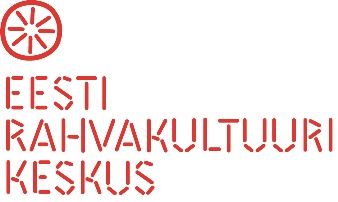 Vaimse pärandi päev „Pärand elab!“ Viljandi muuseumis10.septembril 2020Päevakava11.00 – Sissejuhatus11.10 – Vaimne kultuuripärand meis ja meie ümber. Leelo Viita, Eesti 
             Rahvakultuuri Keskus11.30 – Eesti vaimse kultuuripärandi nimistu ja rändnäitus kui teejuhid
            elava pärandi maailma. Epp Tamm, Eesti Rahvakultuuri Keskus,
            Piret Leskova, MTÜ Loomise Maailm, Mulgi Ukuvakk12.30 – 13.30 Lõuna (omal käel)13.30 –  Seminar – meie põnev, kirev ja elav vaimne kultuuripärand. 
             Viivad läbi Leelo Viita ja Epp Tamm14.30 – Jutuvestmise töötuba. Kuidas Lugu meie ümber ära tunda ja
             kuidas teda edasi anda. Maili Metssalu, Eesti Rahvakultuuri 
             KeskusVaimse pärandi päev toimub Eesti Rahvakultuuri Keskuse ja Viljandi Muuseumi koostöös